Svendborg 29-06-2022Lene Kieler                                                                      Referat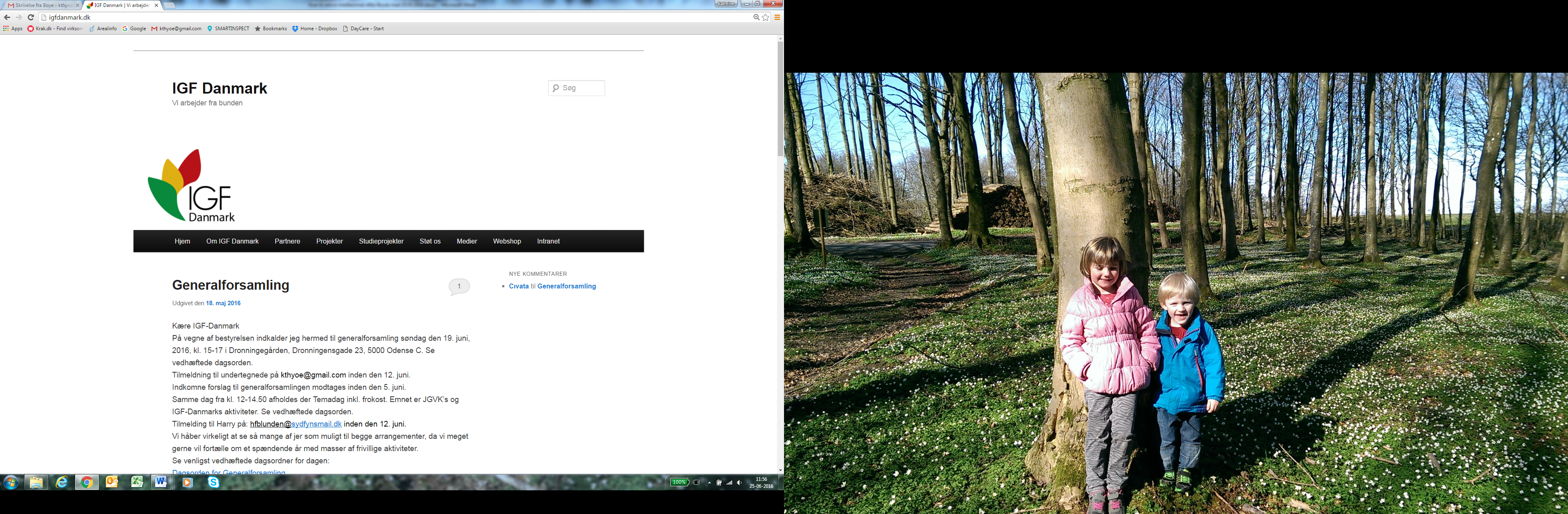                                                                       ReferatEmne:      Generalforsamling 2023Emne:      Generalforsamling 2023Data om mødetDato: 28.06.2023Tidspunkt:   17.30-20.00Sted: Lokale ”Oluffa”, Kulturmaskinen, OdenseMødedeltagere: John Harrekilde, Ganesh Sengupta, Nils Karlsson, Kathrine Thyø, Lars Bo Simper, Lise Simper, Ida Ahrendtsen, Anne Sofie Petersen, Tilde Hansen, Keld Andersen, Ulla Krossteig, Lene Kieler, Susanne Andersen, Ib Sejersen, Hans Elgaard, Viggo Andersen, Mette Hornslet, Susan Boese Dagsorden:KonklusionValg af dirigent og referentDirigent: Kathrine. Referent: LeneBestyrelsens beretning ved Ganesh SenguptaI vores komplicerede og mere og mere urolige verden med en truende klimakrise er IGF Danmarks overordnede mål om muligt endnu mere relevante, nemlig styrkelse af civilsamfundet hos JGVK, således at de kan deltage og tage ansvar. Derfor arbejder IGF Danmark stadig med projekter indenfor alle livets aspekter – sundhed, uddannelse, landbrug, fiskeri, miljø etc. i samarbejde med JGVK. Ganesh beskrev kort VSN skolen og dens aktiviteter, det nye landbrugsprojekt, som skal forbedre livet for 600 landbofamilier og Tigerprojektet, som med små midler hjælper de fattige familier, der tidligere måtte tage i skoven for bl.a. at fiske ofte med livet som indsats. Artisan projektet med sypigerne, der kan supplere familiens indtægt ved salg af deres varer får nu en saltvandsindsprøjtning idet 2 dygtige skræddere/ tilskærere/ designere tager til Indien i november for at dygtiggøre pigerne. Ove Jacobsens fond har endnu en gang doneret til dette projekt. For mere detaljerede beskrivelse af IGFs aktiviteter henvises til Årsberetningen 2022, som snarest bliver sendt ud og lagt på hjemmesiden.Forelæggelse af årsregnskab til godkendelse ved Ulla KrossteigÅrsregnskabet fremlagdes af Ulla Krossteig og blev godkendt. Forelæggelse af budget til godkendelse ved Ulla Krossteig Budgettet for 2023 blev præsenteret og accepteret.Valg af B-medlemmer og suppleantPå valg: Lars, Kathrine, Ganesh, Susanne, som alle modtager genvalg, Susanne ønsker at være suppleant igen.Marianne og Beena har ønsket at udtræde af bestyrelsen.Anne Sofie vælges til nyt bestyrelsesmedlemIda og Tilde accepterer valg til 2. og 3. suppleantKathrine, Lars, Ib, Ganesh og Lene fortsætter således som B-medlemmer og Susanne som 1. suppleant. Alle fortsætter med samme charge indtil førstkommende bestyrelsesmøde.Indkomne forsalg fra medlemmerneIngen indkomne forslag.Valg af revisorGeneralforsamlingen støttede og godkendte Bestyrelsens anbefaling af Deloitte, som revisor.Nyt fra Artisan/hjemmeindustriTigerprojektetUndervisningsmaterialeAndetMette og Susan fortalte om deres planer for undervisningen af sypigerne, når de kommer til JGVK i november. De vil bl.a. undervise i noget af det, som pigerne har efterspurgt, nemlig måltagning, udarbejdelse af mønster, tilskæring etc. Mette og Susan forestiller sig at pigerne gennemgår et kursusforløb med afsluttende eksamen og diplom. De er i gang med at forbedre deres tur og har i den forbindelse anskaffet 2 giner, der skal med til Indien.Med udgangspunkt i Tigerprojektet har Anne Sofie og Ida opholdt sig hos JGVK nogle måneder i foråret 2023. De boede hos en familie helt ude i et udkantsområde tæt på mangroveskoven, hvor de lærte kvinderne at kende og interviewede dem om deres liv, deres håb og drømme. Blandt kvinderne var også dem, hvis mænd var blevet dræbt af en tiger, mens de fiskede eller samlede honning i den fredede skov. Den gode historie, som de skal fortælle og udbrede er, at en NGO med små midler kan hjælpe disse fattige familier, så de ikke behøver at sætte livet på spil. Med IGF-DK og JGVKs støtte lærer de at dyrke deres køkkenhaver så de giver større udbytte og en ged eller gris giver yderligere madsikkerhed og lidt indtægt. Selve Tigerprojektet er støttet af HTAS, mens pigernes indsats var støttet af CISUs Oplysningspulje. Anne-sofie og Ida forbereder sig på at skulle holde oplæg diverse steder bl.a. skoler og gymnasier. De to piger fik undervejs besøg af Tilde, som for egen regning kom til JGVK. Hun deltog i undervisningen på VSN-skolen. Derud over fik hun produceret et spændende undervisningsmateriale for danske skolebørn om livet for et barn i Sunderbans, noget om børns rettigheder, noget om udviklingshjælp – hvem skal vi hjælpe oa. Det skal nu forsøgt udbredt til danske skoler o lign. 